KONSEP PENDEKATAN SCIENTIFICKriteriaMateri pembelajaran berbasis pada fakta atau fenomena yang dapat dijelaskan dengan logika atau penalaran tertentu; bukan sebatas kira-kira, khayalan, legenda, atau dongeng semata.Penjelasan guru, respon siswa, dan interaksi edukatif guru-siswa terbebas dari prasangka yang serta-merta, pemikiran subjektif, atau penalaran yang menyimpang dari alur berpikir logis.Mendorong dan menginspirasi siswa berpikir secara kritis, analistis, dan tepat dalam mengidentifikasi, memahami, memecahkan masalah, dan mengaplikasikan materi pembelajaran.Mendorong dan menginspirasi siswa mampu berpikir hipotetik dalam melihat perbedaan, kesamaan, dan tautan satu sama lain dari materi pembelajaran.Mendorong dan menginspirasi siswa mampu memahami, menerapkan, dan mengembangkan pola berpikir yang rasional dan objektif dalam merespon materi pembelajaran.Berbasis pada konsep, teori, dan fakta empiris yang dapat dipertanggungjawabkan.Tujuan pembelajaran dirumuskan secara sederhana dan jelas, namun menarik sistem penyajiannya. Langkah-Langkah PembelajaranProses pembelajaran menyentuh tiga ranah, yaitu: sikap, pengetahuan, dan keterampilan.Hasil belajar melahirkan peserta didik yang produktif, kreatif, inovatif, dan afektif melalui penguatan sikap, keterampilan, dan pengetahuan yang terintegrasi.Ranah sikap menggamit transformasi substansi atau materi ajar agar peserta didik “tahu mengapa.” Ranah keterampilan menggamit transformasi substansi atau materi ajar agar peserta didik “tahu bagaimana”. Ranah pengetahuan menggamit transformasi substansi atau materi ajar agar peserta didik “tahu apa.” Hasil akhirnya adalah peningkatan dan keseimbangan antara kemampuan untuk menjadi manusia yang baik  (soft skills) dan manusia yang memiliki kecakapan dan pengetahuan untuk hidup secara layak (hard skills) dari peserta didik yang meliputi aspek kompetensi sikap, pengetahuan, dan keterampilan. Kurikulum 2013 menekankan pada dimensi pedagogik modern dalam pembelajaran, yaitu menggunakan pendekatan ilmiah.Pendekatan ilmiah (scientific appoach) dalam pembelajaran sebagaimana dimaksud  meliputi mengamati, menanya, menalar, mencoba, membentuk jejaring untuk semua mata pelajaran. MODEL  PEMBELAJARAN BERBASIS PROYEK (PROJECT  BASED LEARNING)Defenisi/konsepPembelajaran Berbasis Proyek (Project Based Learning=PjBL) adalah metoda pembelajaran yang menggunakan proyek/kegiatan sebagai media. Peserta didik melakukan eksplorasi, penilaian, interpretasi, sintesis, dan informasi untuk menghasilkan berbagai bentuk hasil belajar. Pembelajaran Berbasis Proyek merupakan metode belajar yang menggunakan masalah sebagai langkah awal dalam mengumpulkan dan mengintegrasikan pengetahuan baru berdasarkan pengalamannya dalam beraktifitas secara nyataPembelajaran Berbasis Proyek dirancang untuk digunakan pada permasalahan komplek yang diperlukan peserta didik dalam melakukan insvestigasi dan memahaminya. Melalui PjBL, proses inquiry dimulai dengan memunculkan pertanyaan penuntun (a guiding question) dan membimbing peserta didik dalam sebuah proyek kolaboratif yang mengintegrasikan berbagai subjek (materi) dalam kurikulum. Pada saat pertanyaan terjawab, secara langsung peserta didik dapat melihat berbagai elemen utama sekaligus berbagai prinsip dalam sebuah disiplin yang sedang dikajinya. PjBL merupakan investigasi mendalam tentang sebuah topik dunia nyata, hal ini akan berharga bagi atensi dan usaha peserta didik. Keuntungan Pembelajaran Berbasis ProyekMeningkatkan motivasi belajar peserta didik untuk belajar, mendorong kemampuan mereka untuk melakukan pekerjaan penting, dan mereka perlu untuk dihargai.Meningkatkan kemampuan pemecahan masalah. Membuat peserta didik menjadi lebih aktif dan berhasil memecahkan problem-problem yang kompleks.Meningkatkan kolaborasi. Meningkatkan motivasi belajar peserta didik untuk belajar, mendorong kemampuan mereka untuk melakukan pekerjaan penting, dan mereka perlu untuk dihargai.Meningkatkan kemampuan pemecahan masalah. Membuat peserta didik menjadi lebih aktif dan berhasil memecahkan problem-problem yang kompleks.Meningkatkan kolaborasi. Mendorong peserta didik untuk mengembangkan dan mempraktikkan keterampilan komunikasi. Meningkatkan keterampilan peserta didik dalam mengelola sumber. Mendorong peserta didik untuk mengembangkan dan mempraktikkan keterampilan komunikasi. Meningkatkan keterampilan peserta didik dalam mengelola sumber. Memberikan pengalaman kepada peserta didik pembelajaran dan praktik dalam mengorganisasi proyek, dan membuat alokasi waktu dan sumber-sumber lain seperti perlengkapan untuk menyelesaikan tugas.Menyediakan pengalaman belajar yang melibatkan peserta didik secara kompleks dan dirancang untuk berkembang sesuai dunia nyata.Melibatkan para peserta didik untuk belajar mengambil informasi dan menunjukkan pengetahuan yang dimiliki, kemudian diimplementasikan dengan dunia nyata.Membuat suasana belajar menjadi menyenangkan, sehingga peserta didik maupun pendidik menikmati proses pembelajaran.Memerlukan banyak waktu untuk menyelesaikan masalah.Membutuhkan biaya yang cukup banyakBanyak instruktur yang merasa nyaman dengan kelas tradisional, di mana instruktur memegang peran utama di kelas.Banyaknya peralatan yang harus disediakan.Peserta didik yang memiliki kelemahan dalam percobaan dan pengumpulan informasi akan mengalami kesulitan.Ada kemungkinan peserta didik yang kurang aktif dalam kerja kelompok.Ketika topik yang diberikan kepada masing-masing kelompok berbeda, dikhawatirkan peserta didik tidak bisa memahami topik secara keseluruhanLangkah-langkah operasionalSistem PenilaianPada penilaian proyek setidaknya ada 3 hal yang perlu dipertimbangkan yaitu:Kemampuan pengelolaanKemampuan peserta didik dalam memilih topik, mencari informasi dan mengelola waktu pengumpulan data serta penulisan laporan.Relevansi Kesesuaian dengan mata pelajaran, dengan mempertimbangkan tahap pengetahuan, pemahaman dan keterampilan dalam pembelajaran.Keaslian Proyek yang dilakukan peserta didik harus merupakan hasil karyanya, dengan mempertimbangkan kontribusi guru berupa petunjuk dan dukungan terhadap proyek peserta didik. MODEL PEMBELAJARAN BERBASIS MASALAH (PROBLEM BASED LEARNING)Defenisi/konsepPembelajaran berbasis masalah merupakan sebuah pendekatan pembelajaran yang menyajikan masalah kontekstual sehingga merangsang peserta didik untuk belajar. Dalam kelas yang menerapkan pembelajaran berbasis masalah, peserta didik bekerja dalam tim untuk memecahkan masalah dunia nyata (real world) Kelebihan PBLDengan PBL akan terjadi pembelajaran  bermakna. Peserta didik/mahapeserta didik yang belajar memecahkan suatu masalah maka mereka akan menerapkan pengetahuan yang dimilikinya atau berusaha mengetahui pengetahuan yang diperlukan. Belajar dapat semakin bermakna dan dapat diperluas ketika peserta didik/mahapeserta didik berhadapan dengan situasi di mana konsep diterapkan Dalam situasi PBL, peserta didik/mahapeserta didik mengintegrasikan pengetahuan dan ketrampilan secara simultan dan mengaplikasikannya dalam konteks yang relevan PBL dapat meningkatkan kemampuan berpikir kritis, menumbuhkan inisiatif peserta didik/mahapeserta didik dalam bekerja, motivasi internal untuk belajar, dan dapat mengembangkan hubungan interpersonal dalam bekerja kelompok. Langkah-langkah Operasional dalam Proses PembelajaranKonsep Dasar (Basic Concept) Fasilitator  memberikan konsep dasar, petunjuk, referensi, atau link dan skill yang diperlukan dalam pembelajaran tersebut. Hal ini dimaksudkan agar peserta didik lebih cepat masuk dalam atmosfer pembelajaran dan mendapatkan ‘peta’ yang akurat tentang arah dan tujuan pembelajaranPendefinisian Masalah (Defining the Problem) Dalam langkah ini fasilitator menyampaikan skenario atau permasalahan dan peserta didik melakukan berbagai kegiatan brainstorming dan semua anggota kelompok mengungkapkan pendapat, ide, dan tanggapan terhadap skenario secara bebas, sehingga dimungkinkan muncul berbagai macam alternatif pendapatPembelajaran Mandiri (Self Learning)Peserta didik mencari berbagai sumber yang dapat memperjelas isu yang sedang diinvestigasi. Sumber yang dimaksud dapat dalam bentuk artikel tertulis yang tersimpan di perpustakaan, halaman web, atau bahkan pakar dalam bidang yang relevan. Tahap investigasi memiliki dua tujuan utama, yaitu: (1) agar peserta didik mencari informasi dan mengembangkan pemahaman yang relevan dengan permasalahan yang telah didiskusikan di kelas, dan (2) informasi dikumpulkan dengan satu tujuan yaitu dipresentasikan di kelas dan informasi tersebut haruslah relevan dan dapat dipahami.Pertukaran Pengetahuan (Exchange knowledge) Setelah mendapatkan sumber untuk keperluan pendalaman materi dalam langkah pembelajaran mandiri, selanjutnya pada pertemuan berikutnya peserta didik berdiskusi dalam kelompoknya untuk mengklarifikasi capaiannya dan merumuskan solusi dari permasalahan kelompok. Pertukaran pengetahuan ini dapat dilakukan dengan cara peserrta didik berkumpul sesuai kelompok dan fasilitatornya. Penilaian (Assessment) Penilaian dilakukan dengan memadukan tiga aspek pengetahuan (knowledge), kecakapan (skill), dan sikap (attitude). Penilaian terhadap penguasaan pengetahuan yang mencakup seluruh kegiatan pembelajaran yang dilakukan dengan ujian akhir semester (UAS), ujian tengah semester (UTS), kuis, PR, dokumen, dan laporan.Penilaian terhadap kecakapan dapat diukur dari penguasaan alat bantu pembelajaran, baik software, hardware, maupun kemampuan perancangan dan pengujian. Contoh PenerapanSebelum memulai proses belajar-mengajar di dalam kelas, peserta didik terlebih dahulu diminta untuk mengobservasi suatu fenomena terlebih dahulu. Kemudian peserta didik diminta mencatat masalah-masalah yang muncul. Setelah itu tugas guru adalah meransang peserta didik untuk berpikir kritis dalam memecahkan masalah yang ada. Tugas guru adalah mengarahkan peserta didik untuk bertanya, membuktikan asumsi, dan mendengarkan pendapat yang berbeda dari mereka. Memanfaatkan lingkungan peserta didik untuk memperoleh pengalaman belajar. Guru memberikan penugasan yang dapat dilakukan di berbagai konteks lingkungan peserta didik, antara lain di sekolah, keluarga dan masyarakat. Penugasan yang diberikan oleh guru memberikan kesempatan bagi peserta didik untuk belajar diluar kelas. Peserta didik diharapkan dapat memperoleh pengalaman langsung tentang apa yang sedang dipelajari. Pengalaman belajar merupakan aktivitas belajar yang harus dilakukan peserta didik dalam rangka mencapai penguasaan standar kompetensi, kemampuan dasar dan materi pembelajaran. 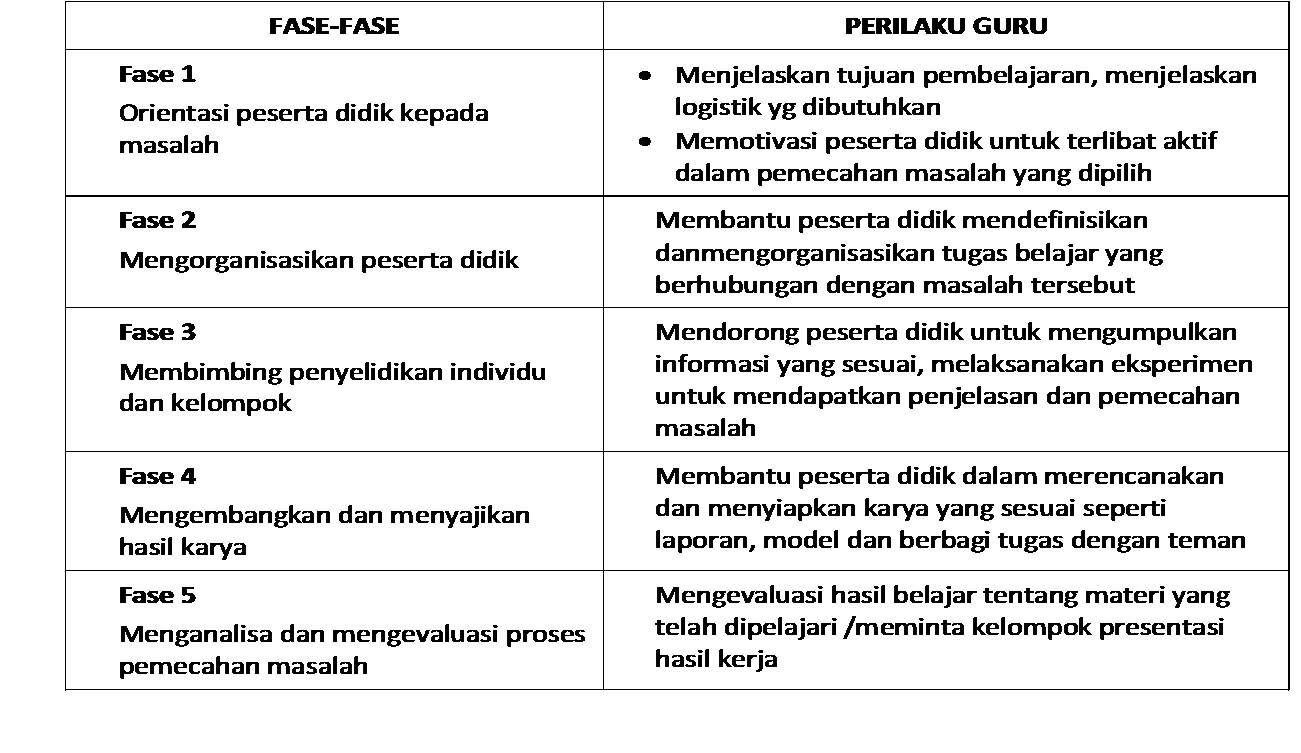 Sistem PenilaianPenilaian dilakukan dengan memadukan tiga aspek pengetahuan (knowledge), kecakapan (skill), dan sikap (attitude). Penilaian terhadap penguasaan pengetahuan yang mencakup seluruh kegiatan pembelajaran yang dilakukan dengan ujian akhir semester (UAS), ujian tengah semester (UTS), kuis, PR, dokumen, dan laporan. Penilaian terhadap kecakapan dapat diukur dari penguasaan alat bantu pembelajaran, baik software, hardware, maupun kemampuan perancangan dan pengujian. Sedangkan penilaian terhadap sikap dititikberatkan pada penguasaan soft skill, yaitu keaktifan dan partisipasi dalam diskusi, kemampuan bekerjasama dalam tim, dan kehadiran dalam pembelajaran. Bobot penilaian untuk ketiga aspek tersebut ditentukan oleh guru mata pelajaran yang bersangkutan. Penilaian pembelajaran dengan PBL dilakukan dengan authentic assesment. Penilaian dapat dilakukan dengan portfolio yang merupakan kumpulan yang sistematis pekerjaan-pekerjaan peserta didik yang dianalisis untuk melihat kemajuan belajar dalam kurun waktu tertentu dalam kerangka pencapaian tujuan pembelajaran. Penilaian dalam pendekatan PBL dilakukan dengan cara evaluasi diri (self-assessment) dan peer-assessment. Self-assessment. Penilaian yang dilakukan oleh pebelajar itu sendiri terhadap usaha-usahanya dan hasil pekerjaannya dengan merujuk pada tujuan yang ingin dicapai (standard) oleh pebelajar itu sendiri dalam belajar. Peer-assessment. Penilaian di mana pebelajar berdiskusi untuk memberikan penilaian terhadap upaya dan hasil penyelesaian tugas-tugas yang telah dilakukannya sendiri maupun oleh teman dalam kelompoknya  MODEL  PEMBELAJARAN PENEMUAN (DISCOVERY LEARNING)Defenisi/konsepMetode Discovery Learning adalah teori belajar yang didefinisikan sebagai proses pembelajaran yang terjadi bila pelajar tidak disajikan dengan pelajaran dalam bentuk finalnya, tetapi diharapkan siswa mengorganisasi sendiri. Sebagai strategi belajar, Discovery Learning mempunyai prinsip yang sama dengan inkuiri (inquiry) dan Problem Solving. Tidak ada perbedaan yang prinsipil pada ketiga istilah ini, pada Discovery Learning lebih menekankan pada ditemukannya konsep atau prinsip yang sebelumnya tidak diketahui. Perbedaannya dengan discovery ialah bahwa pada discovery masalah yang diperhadapkan kepada siswa semacam masalah yang direkayasa oleh guru Dalam mengaplikasikan metode Discovery Learning guru berperan sebagai pembimbing dengan memberikan kesempatan kepada siswa untuk belajar secara aktif, sebagaimana pendapat guru harus dapat membimbing dan mengarahkan kegiatan belajar siswa sesuai dengan tujuan.  Kondisi seperti ini ingin merubah kegiatan belajar mengajar yang teacher oriented menjadi student oriented. Dalam Discovery Learning, hendaknya guru harus memberikan kesempatan muridnya untuk menjadi seorang problem solver, seorang scientis, historin, atau ahli matematika. Bahan ajar tidak disajikan dalam bentuk akhir, tetapi siswa dituntut untuk melakukan berbagai kegiatan menghimpun informasi, membandingkan, mengkategorikan, menganalisis, mengintegrasikan, mereorganisasikan bahan serta membuat kesimpulan-kesimpulan. Keuntungan Model Pembelajaran Penemuan Membantu siswa untuk memperbaiki dan meningkatkan keterampilan-keterampilan dan proses-proses kognitif. Usaha penemuan merupakan kunci dalam proses ini, seseorang tergantung bagaimana cara belajarnya. Pengetahuan yang diperoleh melalui metode ini sangat pribadi dan ampuh karena menguatkan pengertian, ingatan dan transfer. Menimbulkan rasa senang pada siswa, karena tumbuhnya rasa menyelidiki dan berhasil. Metode ini memungkinkan siswa berkembang dengan cepat dan sesuai dengan kecepatannya sendiri. Menyebabkan siswa mengarahkan kegiatan belajarnya sendiri dengan melibatkan akalnya dan motivasi sendiri. Metode ini dapat membantu siswa memperkuat konsep dirinya, karena memperoleh kepercayaan bekerja sama dengan yang lainnya. Berpusat pada siswa dan guru berperan sama-sama aktif mengeluarkan gagasan-gagasan. Bahkan gurupun dapat bertindak sebagai siswa, dan sebagai peneliti di dalam situasi diskusi. Membantu siswa menghilangkan skeptisme (keragu-raguan) karena mengarah pada  kebenaran yang final dan tertentu atau pasti. Siswa akan mengerti konsep dasar dan ide-ide lebih baik; Membantu dan mengembangkan ingatan dan transfer kepada situasi proses belajar  yang baru; Mendorong siswa berfikir dan bekerja atas inisiatif sendiri; Mendorong siswa berfikir intuisi dan merumuskan hipotesis sendiri; Memberikan keputusan yang bersifat intrinsik; Situasi proses belajar menjadi lebih terangsang; Proses belajar meliputi sesama aspeknya siswa menuju pada pembentukan manusia  seutuhnya; Meningkatkan tingkat penghargaan pada siswa; Kemungkinan siswa belajar dengan memanfaatkan berbagai jenis sumber belajar; Dapat mengembangkan bakat dan kecakapan individu. Kelemahan Model Pembelajaran Penemuan Metode ini menimbulkan asumsi bahwa ada kesiapan pikiran untuk belajar. Bagi siswa yang kurang pandai, akan mengalami kesulitan abstrak atau berfikir atau mengungkapkan hubungan antara konsep-konsep, yang tertulis atau lisan, sehingga pada gilirannya akan menimbulkan frustasi. Metode ini tidak efisien untuk mengajar jumlah siswa yang banyak, karena membutuhkan waktu yang lama untuk membantu mereka menemukan teori atau pemecahan masalah lainnya. Harapan-harapan yang terkandung dalam metode ini dapat buyar berhadapan dengan siswa dan guru yang telah terbiasa dengan cara-cara belajar yang lama. Pengajaran discovery lebih cocok untuk mengembangkan pemahaman, sedangkan mengembangkan aspek konsep, keterampilan dan emosi secara keseluruhan kurang mendapat perhatian. Pada beberapa disiplin ilmu, misalnya IPA kurang fasilitas untuk mengukur gagasan  yang dikemukakan oleh para siswa Tidak menyediakan kesempatan-kesempatan untuk berfikir yang akan ditemukan oleh siswa karena telah dipilih terlebih dahulu oleh guru. Pengajaran discovery lebih cocok untuk mengembangkan pemahaman, sedangkan mengembangkan aspek konsep, keterampilan dan emosi secara keseluruhan kurang mendapat perhatian. Pada beberapa disiplin ilmu, misalnya IPA kurang fasilitas untuk mengukur gagasan  yang dikemukakan oleh para siswa Tidak menyediakan kesempatan-kesempatan untuk berfikir yang akan ditemukan oleh siswa karena telah dipilih terlebih dahulu oleh guru. Langkah-langkah operasionalLangkah Persiapan Menentukan tujuan pembelajaranMelakukan identifikasi karakteristik siswa (kemampuan awal, minat, gaya  belajar, dansebagainyaMemilih materi pelajaran.Menentukan topik-topik yang harus dipelajari siswa secara induktif (dari contoh-contoh generalisasiMengembangkan bahan-bahan belajar yang berupa contoh-contoh, ilustrasi, tugas dan sebagainya untuk dipelajari siswaMengatur topik-topik pelajaran dari yang sederhana ke kompleks, dari yang  konkret ke abstrak, atau dari tahap enaktif, ikonik sampai ke simbolikMelakukan penilaian proses dan hasil belajar siswa Pelaksanaan Stimulation (stimulasi/pemberian rangsangan) Pertama-tama pada tahap ini pelajar dihadapkan pada sesuatu yang menimbulkan kebingungannya, kemudian dilanjutkan untuk tidak memberi generalisasi, agar timbul keinginan untuk menyelidiki sendiri. Disamping itu guru dapat memulai kegiatan PBM dengan mengajukan pertanyaan, anjuran membaca buku, dan aktivitas belajar lainnya yang mengarah pada persiapan pemecahan masalah. Stimulasi pada tahap ini berfungsi untuk menyediakan kondisi interaksi belajar yang dapat mengembangkan dan membantu siswa dalam mengeksplorasi bahan. Problem statement (pernyataan/ identifikasi masalah) Setelah dilakukan stimulasi langkah selanjutya adalah guru memberi kesempatan kepada siswa untuk mengidentifikasi sebanyak mungkin agenda-agenda masalah yang relevan dengan bahan pelajaran, kemudian salah satunya dipilih dan dirumuskan dalam bentuk hipotesis (jawaban sementara atas pertanyaan masalah) Data collection (Pengumpulan Data). Ketika eksplorasi berlangsung guru juga memberi kesempatan kepada para siswa untuk mengumpulkan informasi sebanyak-banyaknya yang relevan untuk membuktikan benar atau tidaknya hipotesis (Syah, 2004:244). Pada tahap ini berfungsi untuk menjawab pertanyaan atau membuktikan benar tidaknya  hipotesis, dengan demikian anak didik diberi kesempatan untuk mengumpulkan (collection) berbagai informasi yang relevan, membaca literatur, mengamati objek, wawancara dengan nara sumber, melakukan uji coba sendiri dan sebagainya. Data Processing (Pengolahan Data) Menurut Syah (2004:244) pengolahan data merupakan kegiatan mengolah data dan informasi yang telah diperoleh para siswa baik melalui wawancara, observasi, dan sebagainya, lalu ditafsirkan. Semua informai hasil bacaan, wawancara, observasi, dan sebagainya, semuanya diolah, diacak, diklasifikasikan, ditabulasi, bahkan bila perlu dihitung dengan cara tertentu serta ditafsirkan pada tingkat kepercayaan tertentu Verification (Pembuktian) Pada tahap ini siswa melakukan pemeriksaan secara cermat untuk membuktikan benar atau tidaknya hipotesis yang ditetapkan tadi dengan temuan alternatif, dihubungkan dengan hasil data processing (Syah, 2004:244). Verification menurut Bruner, bertujuan agar proses belajar akan berjalan dengan baik dan kreatif jika guru memberikan kesempatan kepada siswa untuk menemukan suatu konsep, teori, aturan atau pemahaman melalui contoh-contoh yang ia jumpai dalam kehidupannya. Generalization (menarik kesimpulan/generalisasi) Tahap generalisasi/ menarik kesimpulan adalah proses menarik sebuah kesimpulan yang dapat dijadikan prinsip umum dan berlaku untuk semua kejadian atau masalah yang sama, dengan memperhatikan hasil verifikasi (Syah, 2004:244). Berdasarkan hasil verifikasi maka  dirumuskan prinsip-prinsip yang mendasari generalisasi Sistem PenilaianDalam Model Pembelajaran Discovery Learning, penilaian dapat dilakukan dengan menggunakan tes maupun non tes. Penilaian yang digunakan dapat berupa penilaian kognitif, proses, sikap, atau penilaian hasil kerja siswa. Jika bentuk penialainnya berupa penilaian kognitif, maka dalam model pembelajaran discovery learning dapat menggunakan tes tertulis.  Jika bentuk penilaiannya  menggunakan penilaian proses, sikap, atau penilaian hasil kerja siswa maka pelaksanaan penilaian  dapat dilakukan dengan pengamatanKONSEP PENILAIAN AUTENTIK PADA PROSES DAN HASIL BELAJARDefenisiPenilaian autentik (Authentic Assessment) adalah pengukuran yang bermakna secara signifikan atas hasil belajar peserta didik untuk ranah sikap, keterampilan, dan pengetahuan. Istilah Assessment merupakan sinonim dari penilaian, pengukuran, pengujian, atau evaluasi. Istilah autentik merupakan sinonim dari  asli, nyata, valid, atau reliabel. Secara konseptual penilaian autentik lebih bermakna secara signifikan  dibandingkan dengan  tes pilihan ganda terstandar sekali pun. Ketika menerapkan penilaian autentik untuk mengetahui hasil dan prestasi belajar peserta didik, guru menerapkan kriteria yang berkaitan dengan konstruksi pengetahuan, aktivitas mengamati dan mencoba, dan nilai prestasi luar sekolah. Penilaian autentik dan tuntutan kurikulum 2013Penilaian autentik memiliki relevansi kuat terhadap pendekatan ilmiah dalam pembelajaran sesuai dengan tuntutan Kurikulum 2013. Penilaian tersebut mampu menggambarkan peningkatan hasil belajar peserta didik, baik dalam rangka mengobservasi, menalar, mencoba, membangun jejaring, dan lain-lain. Penilaian autentik cenderung fokus pada tugas-tugas kompleks atau kontekstual, memungkinkan peserta didik untuk menunjukkan kompetensi mereka dalam pengaturan yang lebih autentik. Penilaian autentik sangat relevan dengan pendekatan tematik terpadu dalam pembejajaran, khususnya jenjang sekolah dasar atau untuk mata pelajaran yang sesuai. Penilaian autentik sering dikontradiksikan dengan penilaian yang menggunakan standar tes berbasis norma, pilihan ganda,  benar-salah, menjodohkan, atau membuat jawaban singkat. Tentu saja, pola penilaian seperti ini tidak diantikan dalam proses pembelajaran, karena memang lazim digunakan dan memperoleh legitimasi secara akademik. Penilaian autentik dapat dibuat oleh guru sendiri, guru secara tim, atau guru bekerja sama dengan  peserta didik. Dalam penilaian autentik, seringkali pelibatan siswa sangat penting. Asumsinya, peserta didik dapat melakukan aktivitas belajar lebih baik ketika mereka tahu bagaimana akan dinilai.Peserta didik diminta untuk merefleksikan dan mengevaluasi kinerja mereka sendiri dalam rangka meningkatkan pemahaman yang lebih dalam tentang tujuan pembelajaran serta mendorong kemampuan belajar yang lebih tinggi. Pada penilaian autentik guru menerapkan kriteria yang berkaitan dengan konstruksi pengetahuan, kajian keilmuan, dan pengalaman yang diperoleh dari luar sekolah. Penilaian autentik mencoba menggabungkan kegiatan guru mengajar, kegiatan siswa belajar, motivasi dan keterlibatan peserta didik, serta keterampilan belajar. Karena penilaian itu merupakan bagian dari proses pembelajaran, guru dan peserta didik berbagi pemahaman tentang kriteria kinerja. Dalam beberapa kasus, peserta didik bahkan berkontribusi untuk mendefinisikan harapan atas tugas-tugas yang harus mereka lakukan. Penilaian  autentik sering digambarkan sebagai penilaian atas perkembangan peserta didik, karena berfokus pada kemampuan mereka berkembang untuk belajar bagaimana belajar tentang subjek. Penilaian autentik harus mampu menggambarkan sikap, keterampilan, dan pengetahuan apa yang sudah atau belum dimiliki oleh peserta didik, bagaimana mereka menerapkan pengetahuannya, dalam hal apa mereka sudah atau belum mampu menerapkan perolehan belajar, dan sebagainya. Atas dasar itu, guru dapat mengidentifikasi materi apa yang sudah layak dilanjutkan dan untuk materi apa pula kegiatan remedial harus dilakukan. Penilaian Autentik dan Pembelajaran AutentikPenilaian autentik mengharuskan pembelajaran yang autentik pula. Menurut Ormiston, belajar autentik mencerminkan tugas dan pemecahan masalah yang diperlukan dalam kenyataannya di luar sekolah. Penilaian autentik terdiri dari berbagai teknik penilaian. Pertama, pengukuran langsung keterampilan peserta didik yang berhubungan dengan hasil jangka panjang pendidikan seperti kesuksesan di tempat kerja. Kedua, penilaian atas tugas-tugas yang memerlukan keterlibatan yang luas dan kinerja yang kompleks. Ketiga, analisis proses yang digunakan untuk menghasilkan respon peserta didik atas perolehan sikap, keterampilan, dan pengetahuan yang ada. Penilaian  autentik akan bermakna bagi guru untuk menentukan cara-cara terbaik agar semua siswa dapat mencapai hasil akhir, meski dengan satuan waktu yang berbeda. Konstruksi sikap, keterampilan, dan pengetahuan dicapai melalui penyelesaian tugas di mana peserta didik telah memainkan peran aktif dan kreatif. Keterlibatan peserta didik dalam melaksanakan tugas sangat bermakna bagi perkembangan pribadi mereka. Dalam pembelajaran autentik, peserta didik diminta mengumpulkan informasi dengan pendekatan scientific, memahami aneka fenomena atau gejala dan hubungannya satu sama lain secara mendalam, serta mengaitkan apa yang dipelajari dengan dunia nyata yang ada di luar sekolah. Guru dan peserta didik memiliki tanggung jawab atas apa yang terjadi. Peserta didik pun tahu apa yang mereka ingin pelajari, memiliki parameter waktu yang fleksibel, dan bertanggungjawab untuk tetap pada tugas.  Penilaian autentik pun mendorong peserta didik mengkonstruksi, mengorganisasikan, menganalisis, mensintesis, menafsirkan, menjelaskan, dan mengevaluasi informasi untuk kemudian mengubahnya menjadi pengetahuan baru. Pada pembelajaran autentik, guru harus menjadi “guru autentik.” Peran guru bukan hanya pada proses pembelajaran, melainkan juga pada penilaian. Untuk bisa melaksanakan pembelajaran autentik, guru harus memenuhi kriteria tertentu: Mengetahui bagaimana menilai kekuatan dan kelemahan peserta didik serta desain pembelajaran.Mengetahui bagaimana cara membimbing peserta didik untuk mengembangkan pengetahuan mereka sebelumnya dengan cara mengajukan pertanyaan dan menyediakan sumber daya memadai bagi peserta didik untuk melakukan akuisisi pengetahuan. Menjadi pengasuh proses pembelajaran, melihat informasi baru, dan mengasimilasikan pemahaman peserta didik.Menjadi kreatif tentang bagaimana proses belajar peserta didik dapat diperluas dengan menimba pengalaman dari dunia di luar tembok sekolah. Jenis-jenis Penilaian AutentikPenilaian Kinerja Penilaian Proyek Penilaian Portofolio Penilaian Tertulis Penilaian KinerjaPenilaian autentik sebisa mungkin melibatkan parsisipasi peserta didik, khususnya dalam proses dan aspek-aspek yang akan dinilai. Guru dapat melakukannya dengan meminta para peserta didik menyebutkan unsur-unsur proyek/tugas yang akan mereka gunakan untuk menentukan kriteria penyelesaiannya. Berikut ini cara  merekam hasil penilaian berbasis kinerja.Daftar cek (checklist). Catatan anekdot/narasi (anecdotal/narative records). Skala penilaian (rating scale). Memori atau ingatan (memory approach).Penilaian ProyekPenilaian proyek (project assessment) merupakan kegiatan penilaian terhadap tugas yang harus diselesaikan oleh peserta didik menurut periode/waktu tertentu. Penyelesaian tugas dimaksud berupa investigasi yang dilakukan oleh peserta didik, mulai dari perencanaan, pengumpulan data, pengorganisasian, pengolahan, analisis, dan penyajian data. Berikut ini tiga hal yang  perlu diperhatian  guru dalam penilaian proyek.Keterampilan peserta didik dalam memilih topik, mencari dan mengumpulkan data, mengolah dan menganalisis, memberi makna atas informasi yang diperoleh, dan menulis laporan. Kesesuaian atau relevansi materi pembelajaran dengan pengembangan sikap, keterampilan, dan pengetahuan yang dibutuhkan oleh peserta didik.Keaslian sebuah proyek pembelajaran yang dikerjakan atau dihasilkan oleh peserta didik. PortofolioPenilaian portofolio merupakan penilaian atas kumpulan artefak yang menunjukkan kemajuan dan dihargai sebagai hasil kerja dari dunia nyata. Penilaian portofolio bisa berangkat dari hasil kerja peserta didik secara perorangan atau diproduksi secara berkelompok, memerlukan refleksi peserta didik, dan dievaluasi berdasarkan beberapa dimensi. Penilaian portofolio dilakukan dengan menggunakan langkah-langkah seperti berikut ini. Guru menjelaskan secara ringkas esensi penilaian portofolio.Guru atau guru bersama peserta didik menentukan jenis portofolio yang akan dibuat. Peserta didik, baik sendiri maupun kelompok, mandiri atau di bawah bimbingan guru menyusun portofolio pembelajaran. Guru menghimpun dan menyimpan portofolio peserta didik pada tempat yang sesuai, disertai catatan tanggal pengumpulannya. Guru menilai portofolio peserta didik dengan kriteria tertentu. Jika memungkinkan, guru bersama peserta didik membahas bersama dokumen portofolio yang dihasilkan. Guru memberi umpan balik kepada peserta didik atas hasil penilaian portofolio. Penilaian TertulisTes tertulis berbentuk uraian atau esai menuntut peserta didik mampu mengingat, memahami, mengorganisasikan, menerapkan, menganalisis, mensintesis, mengevaluasi, dan sebagainya atas materi yang sudah dipelajari. Tes tertulis berbentuk uraian sebisa mungkin bersifat komprehensif, sehingga mampu menggambarkan ranah sikap, pengetahuan, dan keterampilan peserta didik. 